CEL-AAAS太阳光模拟器/太阳能模拟器优势特点
1）符合ASTM E927-5、IEC60904-9 2007 Ed2、JIS C8912规定的AAA级模拟器的标准；
2）光谱匹配度A级：0.75-1.25；
3）空间不均性A级：优于±2%；
4）时间稳定性A级：优于±2%；
5）AM1.5G空气质量滤波器，保证完美的光谱匹配度；
6）高精度光学积分器，光斑输出均匀；
7）USHIO、OSRAM氙灯灯泡，能量衰减慢，性能稳定可靠；
8）铸件结构，确保整机无变形，光路稳定，方便移动，外形美观。产品应用
太阳光模拟器用来模拟真实的太阳光照条件，在太阳能光伏器件的研究和质检中被广泛应用。
太阳光模拟器用具备光束准直、光斑均匀、光谱与太阳光匹配的特点，可完成需要太阳光照射条件的实验，适用于单晶硅、多晶硅、非晶薄膜、染料敏化、有机、III-V 族半导体等各种不同类型的太阳电池。太阳光模拟器不仅应用于太阳能电池研究、还可用于光电响应型器件测试、表面光电压谱、光催化、光触媒、液晶基板的测试与评价、化妆品，涂料，各种材料的耐光实验、光生物的检查与测试、表面缺陷分析等领域。
太阳光模拟器（太阳能模拟器）是用来模拟太阳光设备，在光伏领域里，在配以电子负载，数据采集和计算等设备，可以用来测试光伏器件（包括各种太阳电池）的电性能，如Pmax，lmax，Vmax等以及I-V曲线等

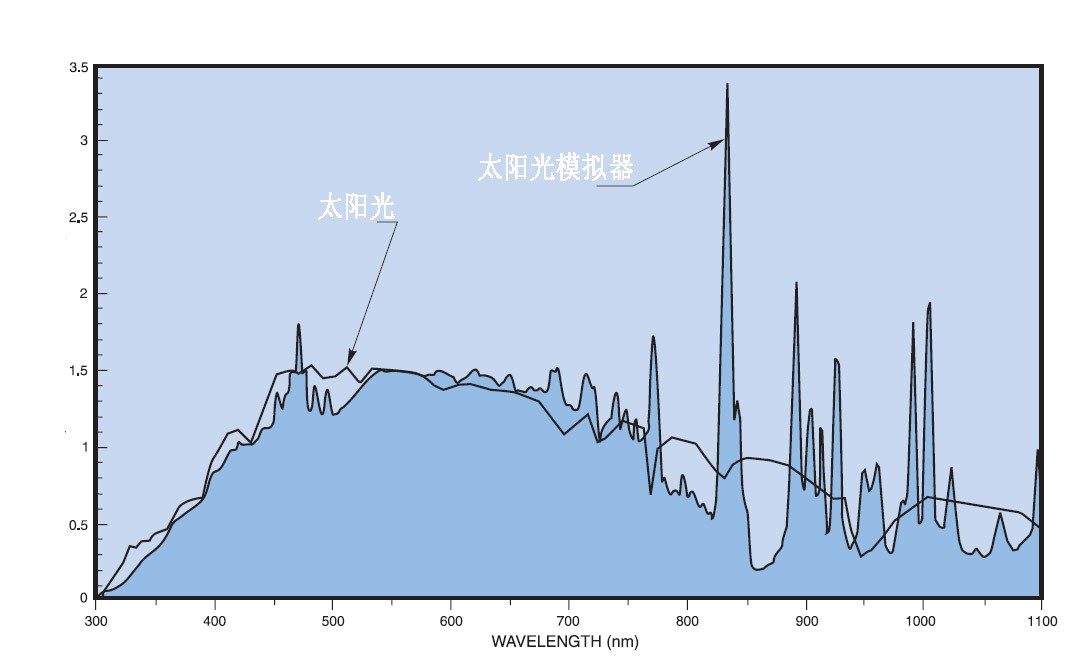 规格参数型号CEL-AAAS50CEL-AAAS100光斑尺寸50mm×50mm
（2inch×2inch）100mm×100mm
（4inch×4inch）工作距离120mm±30330mm±50光准直角<±5°<±5°光功率输出100mW/cm²±20%
（1Sun、1000W/m2）100mW/cm²±20%
（1Sun、1000W/m2）线性度0.01%0.01%光谱匹配等级A级（0.75-1.25）A级（0.75-1.25）空间不均性等级A级（优于±2%）A级（优于±2%）时间稳定性等级A级（优于±2%）A级（优于±2%）光照面辐照度0.7-1.2 Sun（太阳常数）0.7-1.2 Sun（太阳常数）光输出方向水平、垂直、任意角度水平、垂直、任意角度冷却方式风冷和散热模组风冷和散热模组